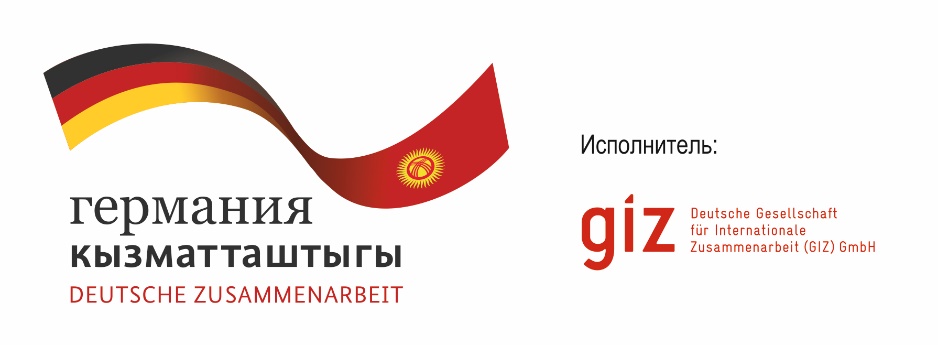 Региональный конкурс для СМИ по освещению тематики сохранения орехоплодовых лесов Общественный фонд “CAMP Алатоо” объявляет конкурс среди СМИ  Ошской, Джалал-Абадской и Баткенской областей на лучшее освещение темы  сохранения  и защиты орехоплодовых лесов, расположенных на юге Кыргызстана.  Конкурс проводится при поддержке проекта “Сохранение биоразнообразия и сокращение бедности с привлечением местных сообществ к управлению орехоплодовыми лесами и пастбищами”, который реализует  Deutsche Gesellschaft für Internationale Zusammenarbeit (GIZ) GmbH (Германское общество по международному сотрудничеству) по поручению и на средства правительства Германии. Цели конкурса  -(1) информирование  населения республики  в  области  сохранения, устойчивого управления и использования орехоплодовых лесов; (2) популяризация среди  сообществ   бережного отношения к  орехоплодовым лесам  и биоразнообразию. Для участия в конкурсе принимаются  авторские  материалы на кыргызском, русском и узбекском языках, опубликованные в печатных СМИ, на страницах интернет изданий, информационных агентств и порталов и вышедшие в теле- и радио эфир в период с 15 февраля 2020 года по 25 мая  2020 года.  Условия участия: работы должны быть отправлены на  почту alika@camp.kg с пометкой: ”Конкурс СМИ” с указанием в теле письма имени и фамилии автора и его контактных  данных. Для журналистов печатных СМИ к письму необходимо прикрепить  файл в формате PDF c версткой страницы, где опубликована статья; для сотрудников  интернет изданий необходимо указать  ссылки на материалы;  для представителей теле- и радиокомпаний – прикрепить видео\аудио файлы или указать  ссылку на облачное хранилище для их  скачивания.Участие в конкурсе могут принять несколько авторов из одного СМИ\интернет издания. Оценку творческих работ и  определение победителей проведет жюри, в состав которого войдут представители ОФ “CAMP Алатоо”, GIZ, Государственного агентства охраны окружающей среды и лесного хозяйства КР,  ОЭО “Лесик ЮГ”.Конкурс проводится в номинациях:  - Лучшая газетная публикация;- Лучшая интернет публикация;- Лучший телевизионный сюжет\репортаж\телевизионная программа; - Лучший радио сюжет\ лучшая радиопрограмма” Победители конкурса будут награждены ценными призами:1 место – фотоаппарат (с функцией “видео”  для сотрудников телекомпаний);2  место – планшет;3 место – смартфон Для остальных участников конкурсов предусмотрены дипломы и  поощрительные призы.Результаты конкурса будут размещены  на сайте www. camp.kg  и в социальной сети Facebook (https://www.facebook.com/CampAlatoo/).Торжественное награждение победителей пройдет   5 июня  2020 г. во Всемирный   день охраны окружающей среды в  г. Джалал-Абаде.  Объявление о времени и месте торжественного награждения победителей будет опубликовано на сайте http://camp.kg/. Победители и участники конкурса получат личное приглашение от организаторов на церемонию  награждения.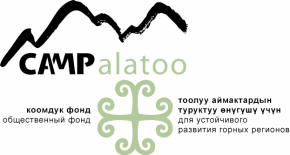 